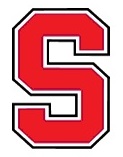 Bowling2018-19Head Coach –Joe LucasDay		Date		Opponent		Location           Time		  	DepartThu.		Dec. 6		Fort Hill		White Oak	3:30			2pm	  Thu.		Dec. 13		Allegany		White Oak	3:30			2pm	Fri.		Dec. 14		Frankfort		Home		3:30Thu.		Dec. 20		Calvary Christian 	Home		3:30Fri.		Dec. 21		Keyser			Rainbow	3:30			2pmThu.		Dec. 27		Baker Tournament	Rainbow 	Noon			10am*Wed. 		Jan. 2		Fort Hill		Home		3:30			Mon.		Jan. 7		Bishop Walsh		White Oak	3:30			2pmThu.		Jan. 10		M. Ridge		Home		3:30Mon.		Jan. 14		Calvary Christian 	White Oak	3:30			2pmWed.		Jan. 16		Bishop Walsh		Home		3:30Wed. 		Jan. 23		Keyser			Home		3:30Fri.		Jan. 25		M. Ridge 		Sherwood	3:30			2pmThu.		Jan. 31		Frankfort		White Oak	3:30			2pmFri.		Feb. 1		Allegany		Home		3:30Sat.		Feb. 16		Showcase Tourney	Rainbow	Noon			10am**Denotes ride in cars